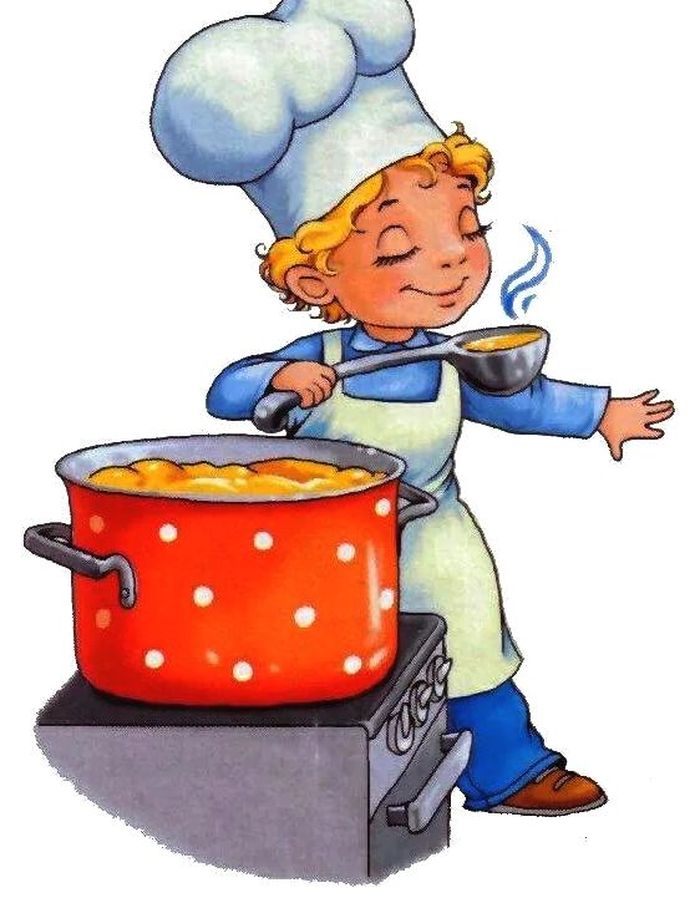 Меню 5 мая 2022г1выход  фактическийкалорийностьСтоимость блюдаЗАВТРАКСуп картофельный с макаронными255гр17412,79Чай с сахаром200гр283,33Хлеб30гр401,37Обед:Рагу из овощей с курицей250гр27639,81Хлеб60гр1002Огурцы  свежие нарезка100гр2114,48Сок фруктовый200гр9213,9573187,73